Ответ на запросы о разъяснении положений документации об электронном аукционе          Электронный аукцион № 0187300005816000118 среди субъектов малого предпринимательства и социально-ориентированных некоммерческих организаций на право заключения муниципального контракта на поставку оригинальных картриджей.Текст запроса: В техническом задании написано однозначно что картриджи должны быть оригинальными, от фирмы производителя принтера. В приведенном обосновании цены на данные картриджи явно указывается что цена дана за совместимые картриджи, что противоречит техническому заданию. Цена обоснования на картриджи отлична в 4-6 раза в зависимости от позиции, от цены на оригинальные картриджи рекомендованные производителем, в данном случае HP, Kyocera, Samsung. Просим пересмотреть техническое задание на предмет поставки неоригинальных картриджей или поставить реальную цену на сегодня по оригинальным картриджам.На данный запрос разъясняем следующее: Начальная (максимальная) цена контракта была сформирована с использованием метода сопоставимых рыночных цен (анализ рынка), так как данный метод является приоритетным для определения начальной (максимальной) цены контракта. Обоснование цены было сформировано на основании коммерческих предложений потенциальных поставщиков.Директор                                            						         В.И. ПаньшинаИсполнитель: Ведущий товароведОтдела МТСиТЛекомцева Е.А.8(34675)7-57-61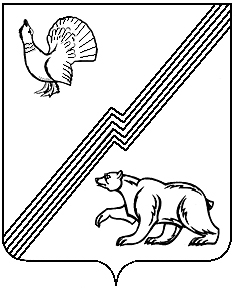 